Maths Year 5Go to the following web page:https://www.bbc.co.uk/bitesize/articles/ztfrsk7Watch the video and try the activities.Now have a go at the questions below.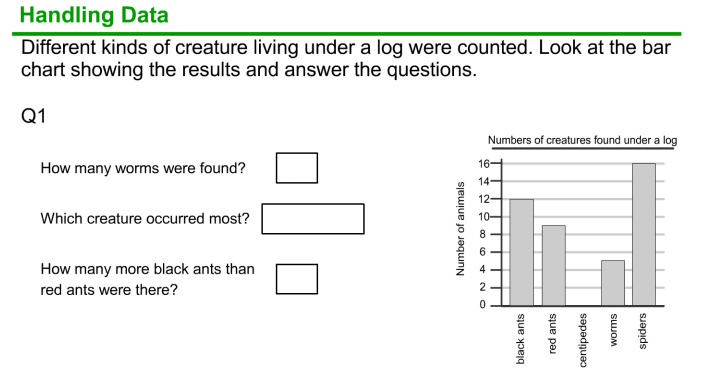 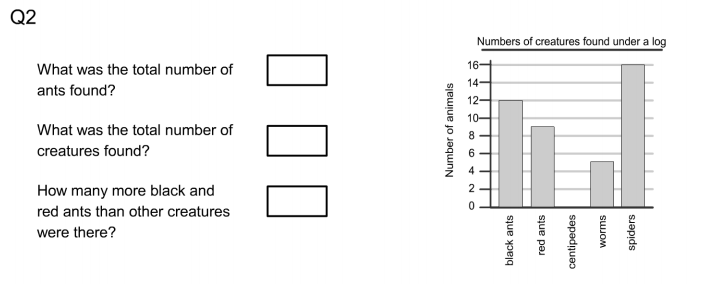 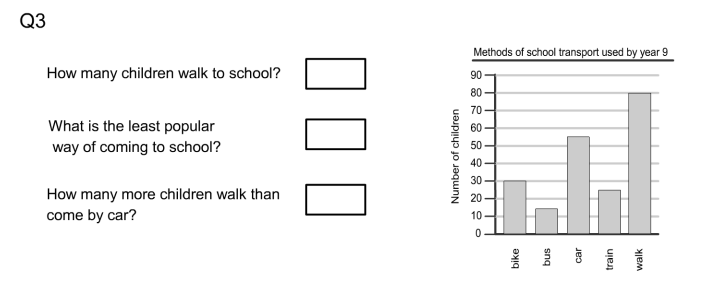 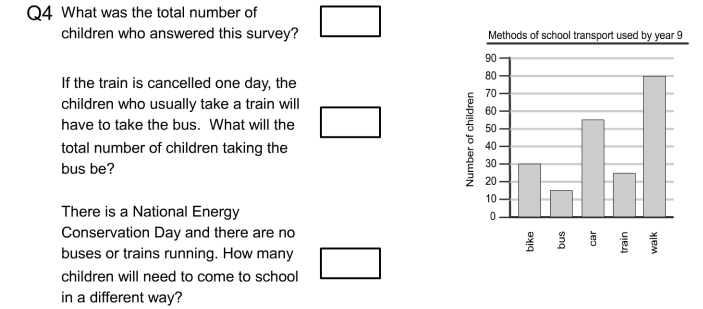 Find the answers below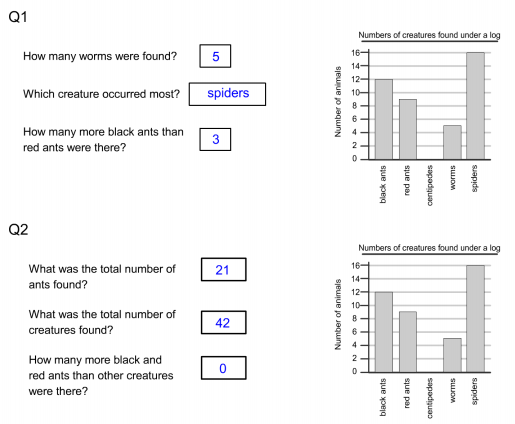 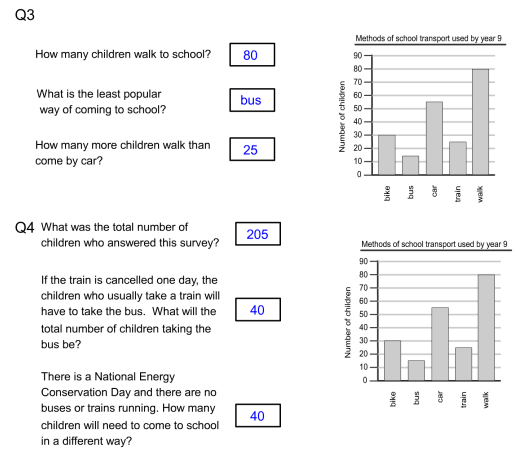 